FONCTION EXPONENTIELLEPartie 1 : Définition de la fonction exponentielle de base 	1) DéfinitionPropriété : Parmi toutes les fonctions , il en existe une seule dont la tangente à la courbe représentative au point (0 ; 1) a pour coefficient directeur 1. 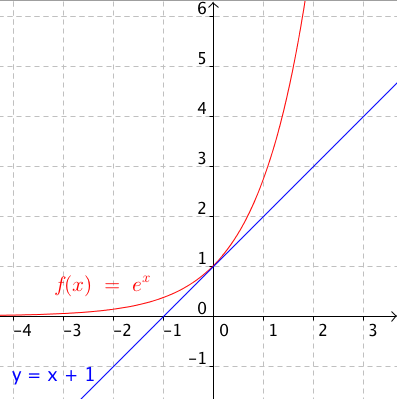 Définition : Cette fonction est la fonction exponentielle de base e, notée exp, telle que pour tout réel , on a : .Le réel  est environ égal à 2,718.Remarques : Avec la calculatrice, on peut obtenir une valeur approchée de e.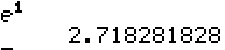 Il est également possible d'observer l'allure de la courbe représentative de la fonction exponentielle :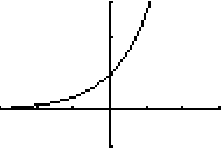 Remarque : On verra que la fonction exponentielle est croissante. Mais sa croissance est très rapide, ainsi  dépasse 1000,  dépasse le million et  dépasse le milliard. Valeurs particulières à connaître :  et Partie 2 : Étude de la fonction exponentielle	1) DérivabilitéPropriété : La fonction exponentielle est dérivable sur ℝ et 2) Limites aux bornes- On a constaté précédemment que la fonction exponentielle  renvoie des valeurs de plus en plus grandes pourvu que  devienne de plus en plus grand.On dit dans ce cas, que la limite de  en  est égale à Et on note : .- On cherche à conjecturer de même la limite de la fonction exponentielle en Calculons quelques valeurs de la fonction exponentielle pour des valeurs de  de plus en plus grandes dans les négatifs., , On constate que la fonction exponentielle prend des valeurs de plus en plus proches de 0 pourvu que  devienne de plus en plus grand dans les négatifs.On dit dans ce cas, que la limite de  en  est égale à 0.Et on note : .Propriétés :  et   	3) VariationsPropriété : La fonction exponentielle est strictement croissante sur ℝ.En effet,  car .Méthode : Dériver une fonction exponentielle Vidéo https://youtu.be/XcMePHk6Ilk 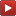 Dériver les fonctions suivantes : a) 		b) 		c)  Correctiona)               b) c)    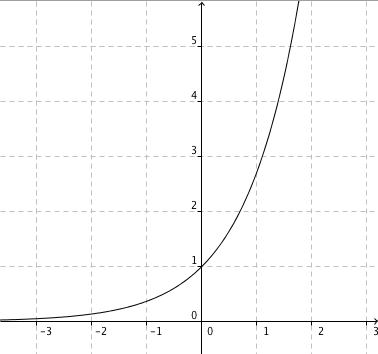 	3) Courbe représentativeOn dresse le tableau de variations de la fonction exponentielle :Partie 3 : Propriété de la fonction exponentielleComme , le nombre e est un nombre irrationnel, c'est à dire qu'il s'écrit avec un nombre infini de décimales sans suite logique. 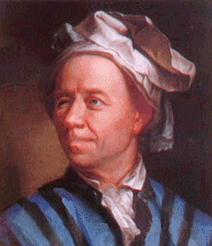 Ses premières décimales sont : e  2,7182818284 5904523536 0287471352 6624977572 47093699959574966967 6277240766 3035354759 4571382178 5251664274…Le nombre e est également un nombre transcendant. On dit qu’un nombre est transcendant s’il n’est solution d’aucune équation à coefficients entiers.Le nombre    par exemple, est irrationnel mais n’est pas transcendant puisqu’il est solution de l’équation . Un tel nombre est dit « algébrique ».Le premier à s’intéresser de façon sérieuse au nombre e est le mathématicien suisse Leonhard Euler (1707 ; 1783), ci-dessus. C’est à lui que nous devons le nom de ce nombre. Non pas qu’il s’agisse de l’initiale de son nom mais peut être car e est la première lettre du mot exponentielle. Dans « Introductio in Analysin infinitorum » publié en 1748, Euler explique que :        …  
Rappelons que par exemple 5! se lit "factorielle 5" et est égal à 1  2  3  4  5. 
Par cette formule, il obtient une estimation de e avec 18 décimales exactes.Nous devons aussi à Euler la démonstration de l’irrationalité de e.Propriétés : Pour tous réels x et y, on a :                             , avec .Méthode : Simplifier les écritures Vidéo https://youtu.be/qDFjeFyA_OY Simplifier l'écriture des nombres suivants :CorrectionPropriétés : Pour tous réels  et , on a :a)  b) Méthode : Résoudre une équation ou une inéquation Vidéo https://youtu.be/d28Fb-zBe4Y a) Résoudre dans ℝ l'équation .b) Résoudre dans ℝ l'inéquation .a)  Donc  ou  ..b) Méthode : Étudier une fonction exponentielle Vidéo https://youtu.be/_MA1aW8ldjo Soit  la fonction définie sur ℝ par .a) Calculer la dérivée de la fonction .b) Dresser le tableau de variations de la fonction .c) Déterminer une équation de la tangente à la courbe au point d’abscisse 0.d) Tracer la courbe représentative de la fonction  en s'aidant de la calculatrice.Correctiona) b) Comme ,  est du signe de . est donc négative sur l'intervalle  et positive sur l'intervalle . est donc décroissante sur l'intervalle  et croissante sur l'intervalle .On dresse le tableau de variations :c)   et  Une équation de la tangente à la courbe en 0 est donc : , soit : 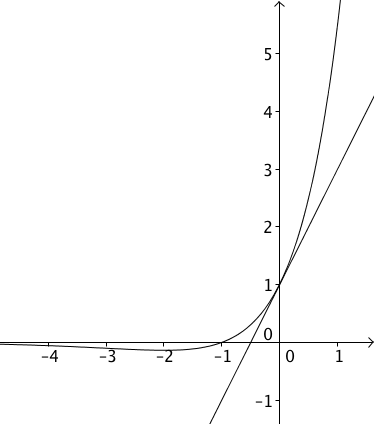 d) Partie 4 : Fonctions de la forme 	1) VariationsPropriété : La fonction , avec , est dérivable sur ℝ. Sa dérivée est la fonction .Démonstration : On rappelle que la dérivée d’une fonction composée  est En considérant ,  et , on a : .Exemple :  Vidéo https://youtu.be/RlyFEcx5Y3ESoit  alors .Propriété :Si  : la fonction  est croissante.Si  : la fonction  est décroissante.Démonstration :On a : Or,  pour tout réel  et tout réel .Donc le signe de la dérivée  dépend du signe de .Si  alors la dérivée est positive est donc la fonction   est croissante.Si  alors la dérivée est négative est donc la fonction  est décroissante.Méthode : Étudier les variations d’une fonction composéeSoit  la fonction définie sur ℝ par .a) Calculer la dérivée de la fonction .b) En déduire les variations de la fonction .Correctiona) On a :En effet : b) Comme ,  est du signe de . pour  soit .est donc positive sur l'intervalle  et négative sur l'intervalle . est donc croissante sur l'intervalle  et décroissante sur l'intervalle .	2) LimitesPropriétés : Si  : et   Si  : et   	3) Représentation graphique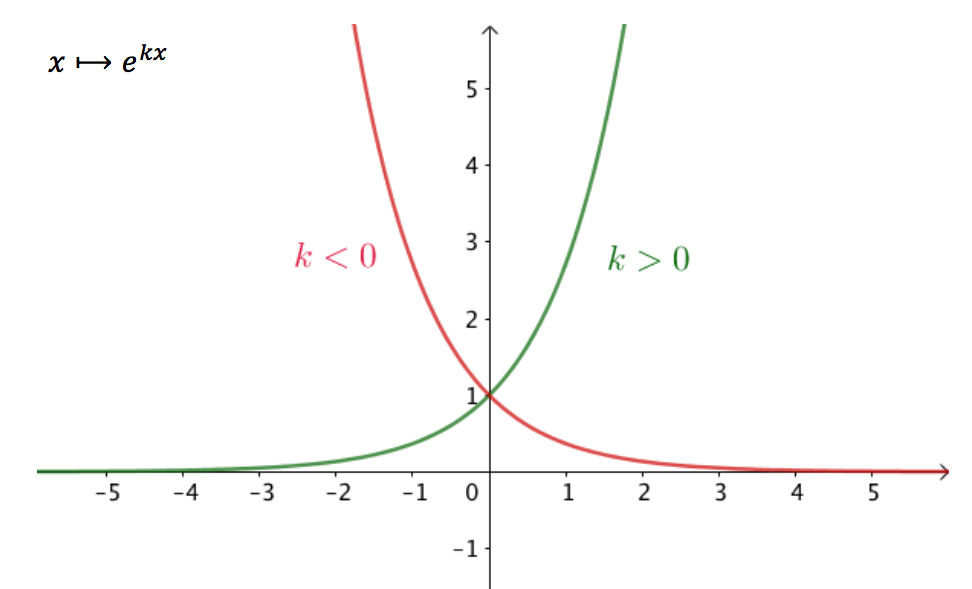 Méthode : Étudier une fonction  dans une situation concrète Vidéo https://youtu.be/lsLQwiB9NrgSuite à une infection, le nombre de bactéries contenues dans un organisme en fonction du temps (en heures) peut être modélisé par la fonction  définie sur [0 ; 10] et telle que .1) Montrer que la fonction  définie sur [0 ; 10] par  convient.2) On suppose que . Déterminer .3) Déterminer les variations de  sur [0 ; 10].4) a) À l'aide de la calculatrice, donner un arrondi au millier près du nombre de bactéries après 3h puis 5h30.    b) À l'aide de la calculatrice, déterminer au bout de combien de temps le nombre de bactéries a-t-il doublé. Arrondir à l’heure près.Correction1) .La fonction f définie sur [0 ; 10] par  vérifient bien l’égalité donc elle convient.2) .Donc, si , on a : .Une expression de la fonction f est donc : .3) Comme , on en déduit que la fonction  est strictement croissante sur [0 ; 10]. Il en est de même pour la fonction .4) a) Après 3h, l’organisme contient environ 76 000 bactéries.Après 5h30, l’organisme contient environ 108 000 bactéries.    b) Le nombre de bactéries a doublé à partir de 100 000 bactéries, soit au bout d'environ 5h.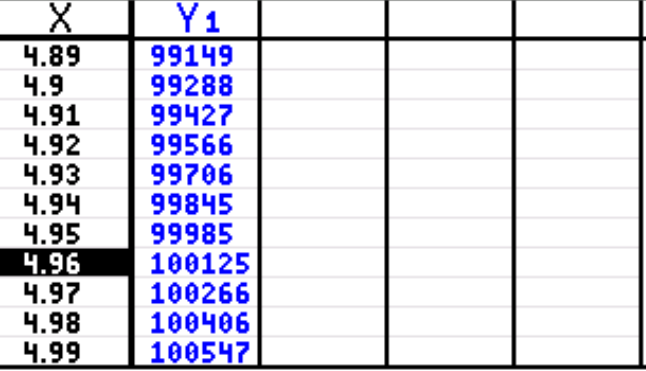 Partie 5 : Croissance comparée des fonctions exponentielles et puissancesPropriétés (croissances comparées) : Pour tout entier ,   et   Remarque : Dans le cas de limites infinies, la fonction exponentielle impose sa limite devant les fonctions puissances. Sa croissance est plus rapide.Exemple : Comparaison de la fonction exponentielle et de la fonction  dans différentes fenêtres graphiques.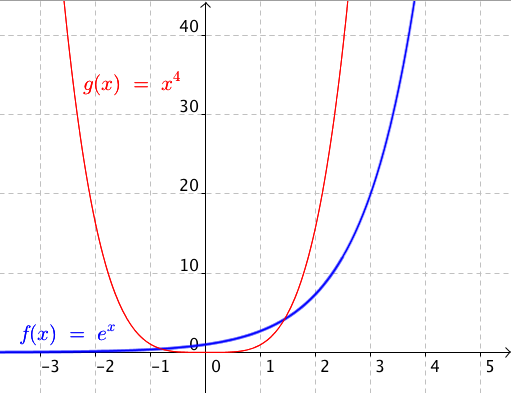 Dans cette première fenêtre, on pourrait croire que la fonction puissance à une croissance plus rapide que la fonction exponentielle.Mais en élargissant la fenêtre graphique, on constate que pour  suffisamment grand, la fonction exponentielle dépasse la fonction .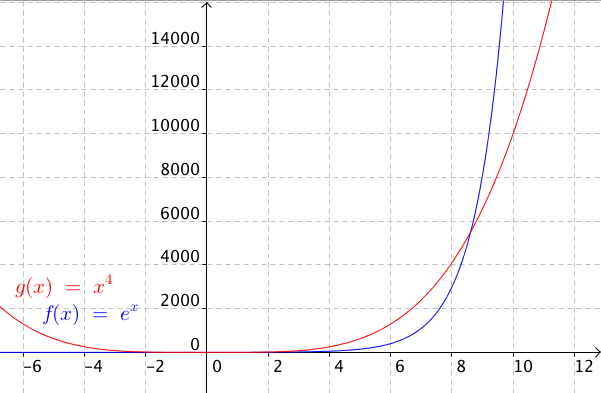 Méthode : Calculer une limite par croissance comparée Vidéo https://youtu.be/LARFj4z8aokDéterminer les limites suivantes : a)        b)        c) Correctiona) Par croissance comparée, on a : b) On a :    et par croissance comparée, on a :  donc .c) Par croissance comparée, on a :  De plus, on a : . Donc  comme fonction inverse d’une fonction qui tend vers Donc  comme somme de fonctions qui tendent vers 0.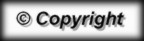 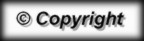 +0                            –2                                                                  0                  +